23 августа в МБДОУ «Детский сад № 255» , воспитатели  Васильева О.К. и Шагина А. М провели с детьми раннего возраста развлекательное мероприятие «Безопасность на улице и дороге».Цель: Знакомить детей с правилами поведения на улице и дороге.Задачи:-Знакомить детей с элементарными правилами дорожного движения.-Дать понятие о назначении и сигналах светофора.-Воспитывать у детей осознанное безопасное поведение на улице и дороге.Ход занятия:Дети идут парами по группе останавливаются напротив светофора.  Их встречает полицейский , играет с ними.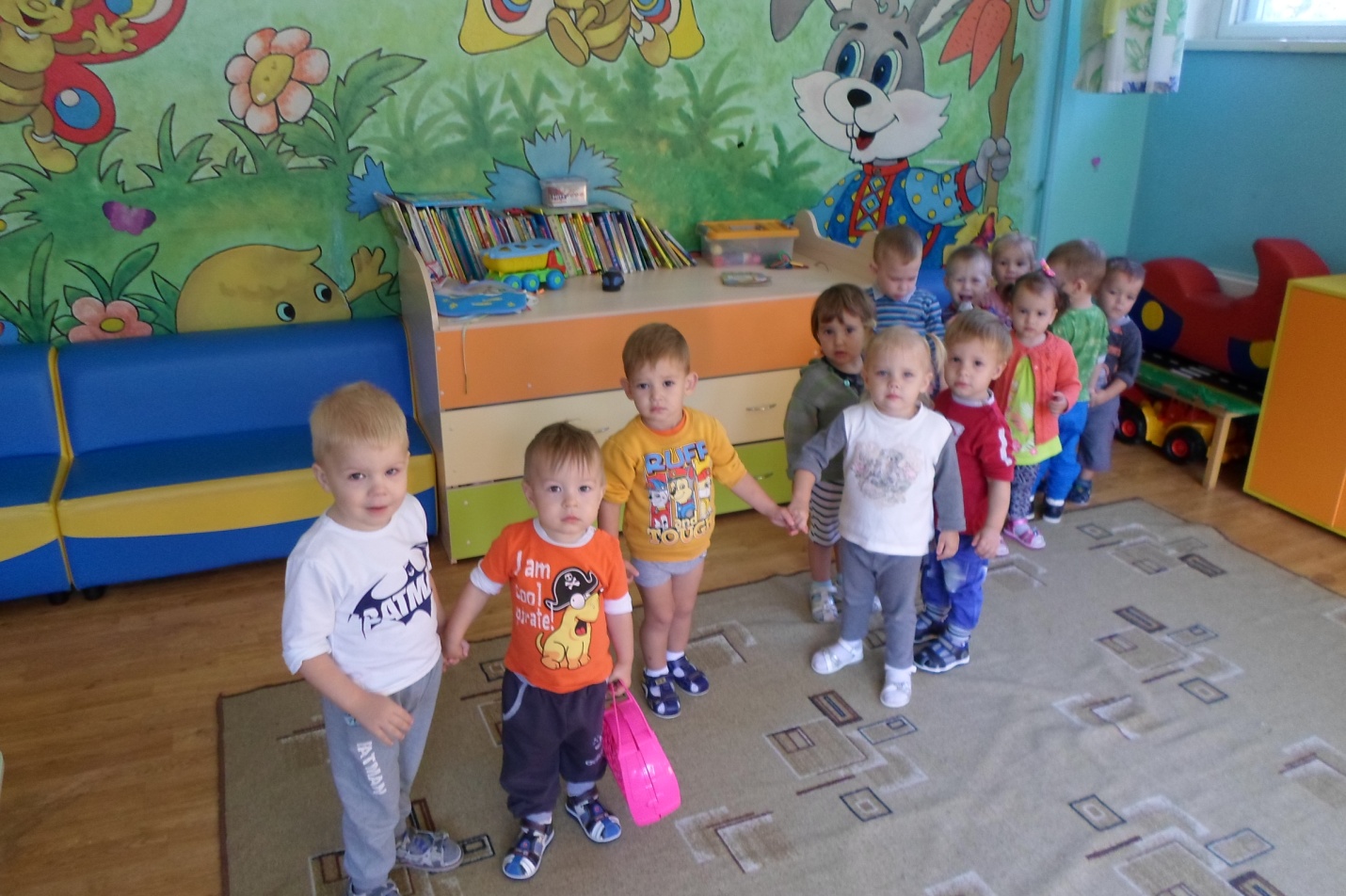 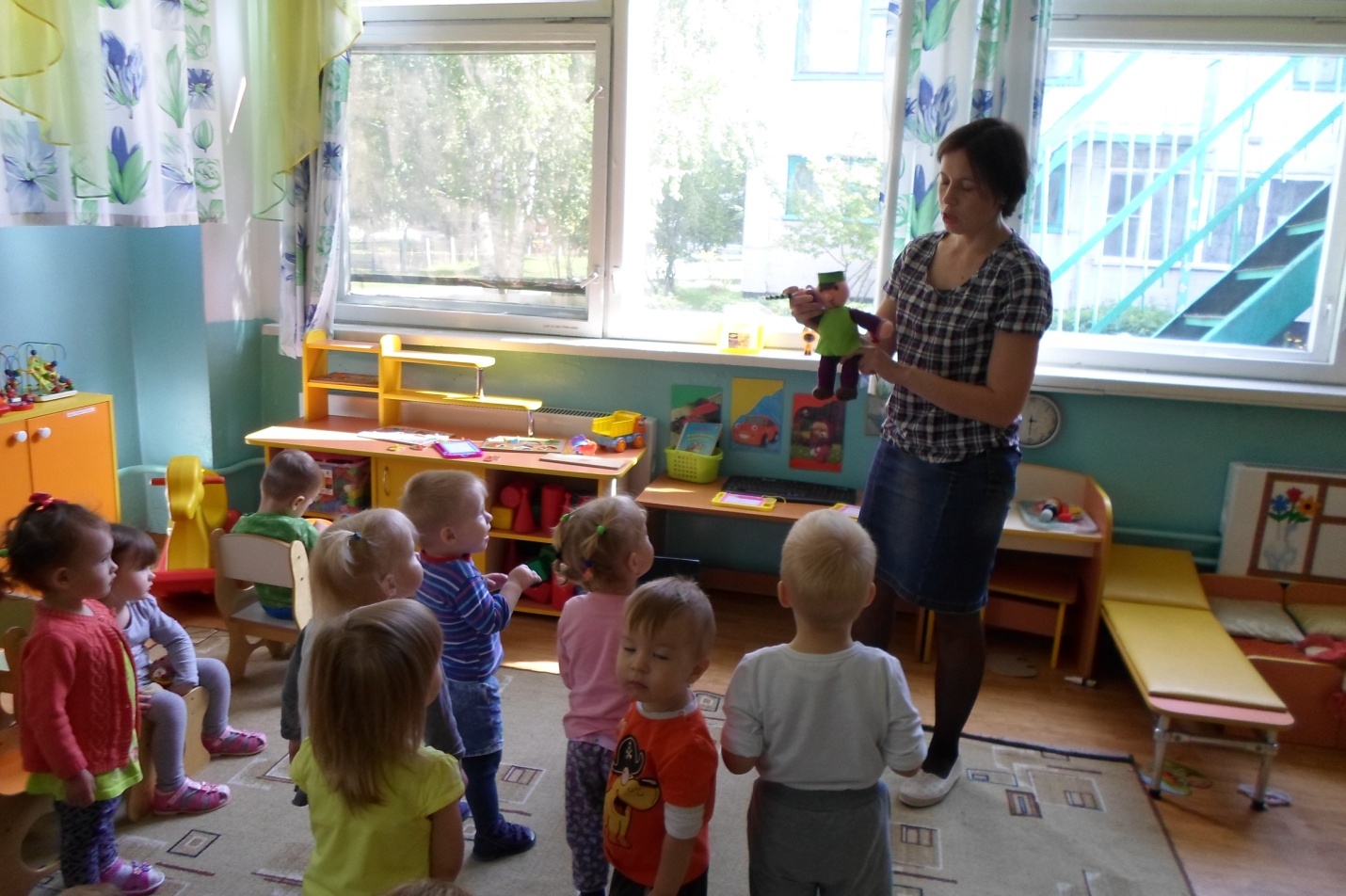 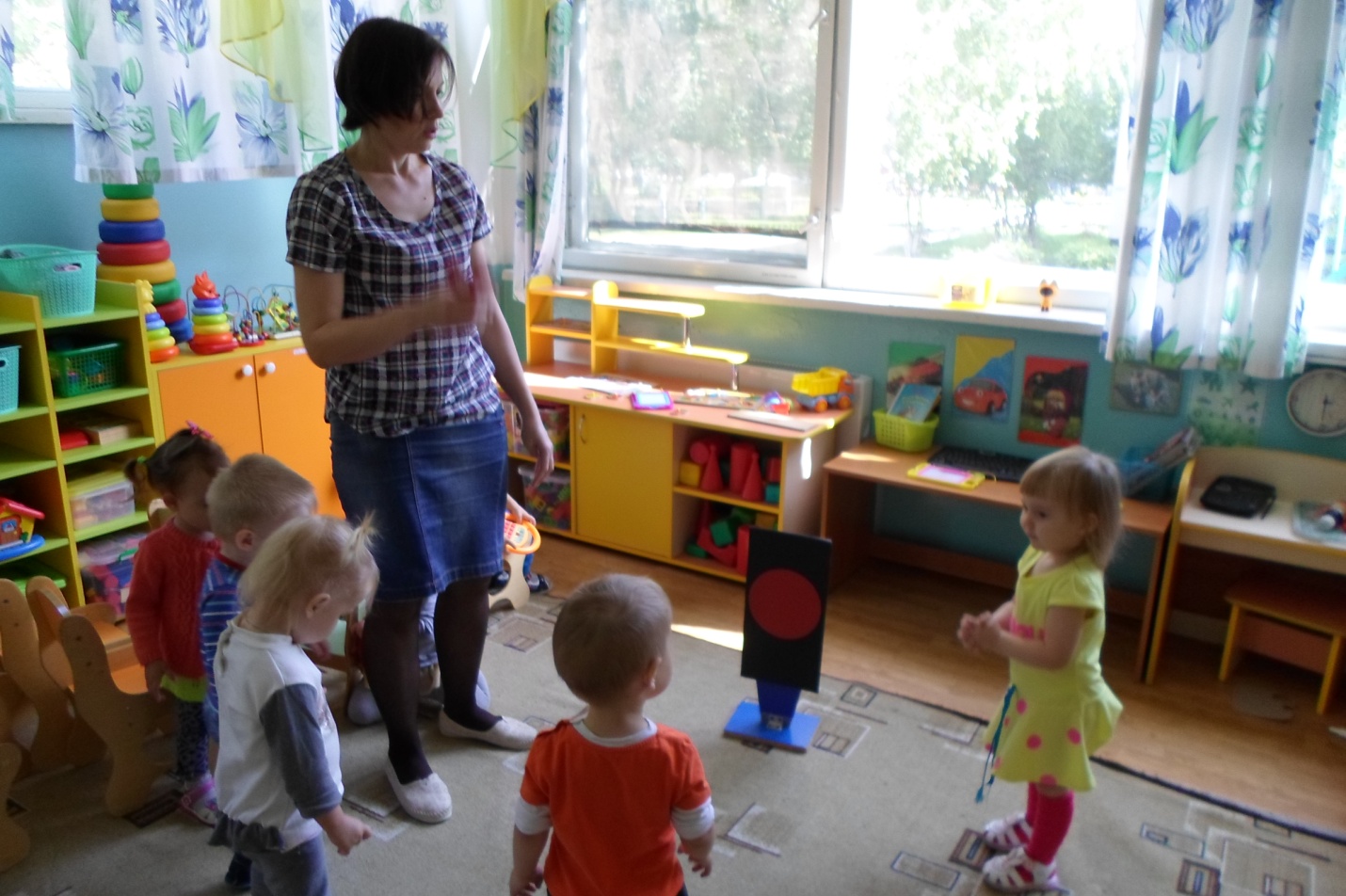 Затем дети садятся в автобус и едут в лес.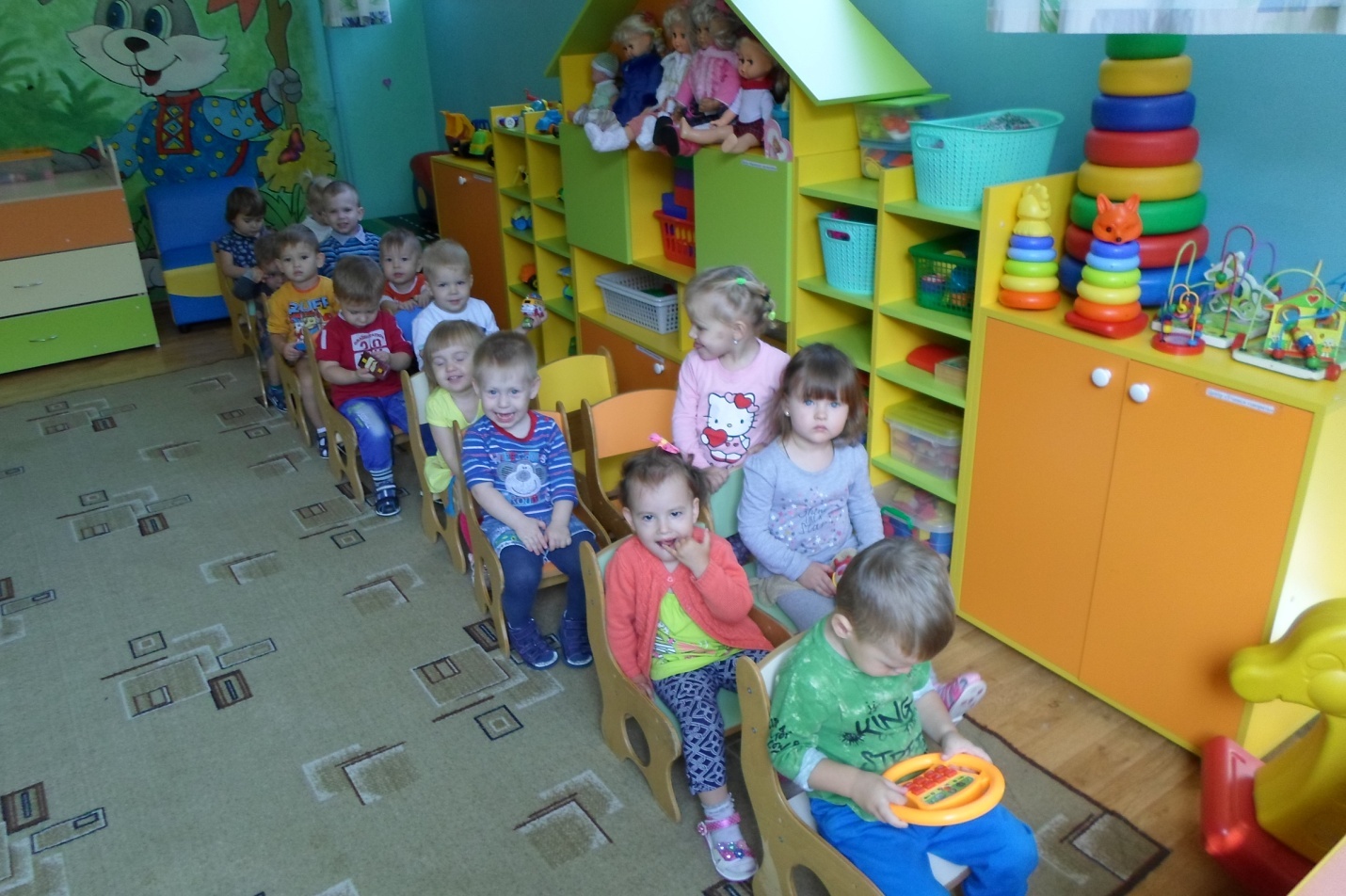 На остановке дети играют и пляшут с птичкой.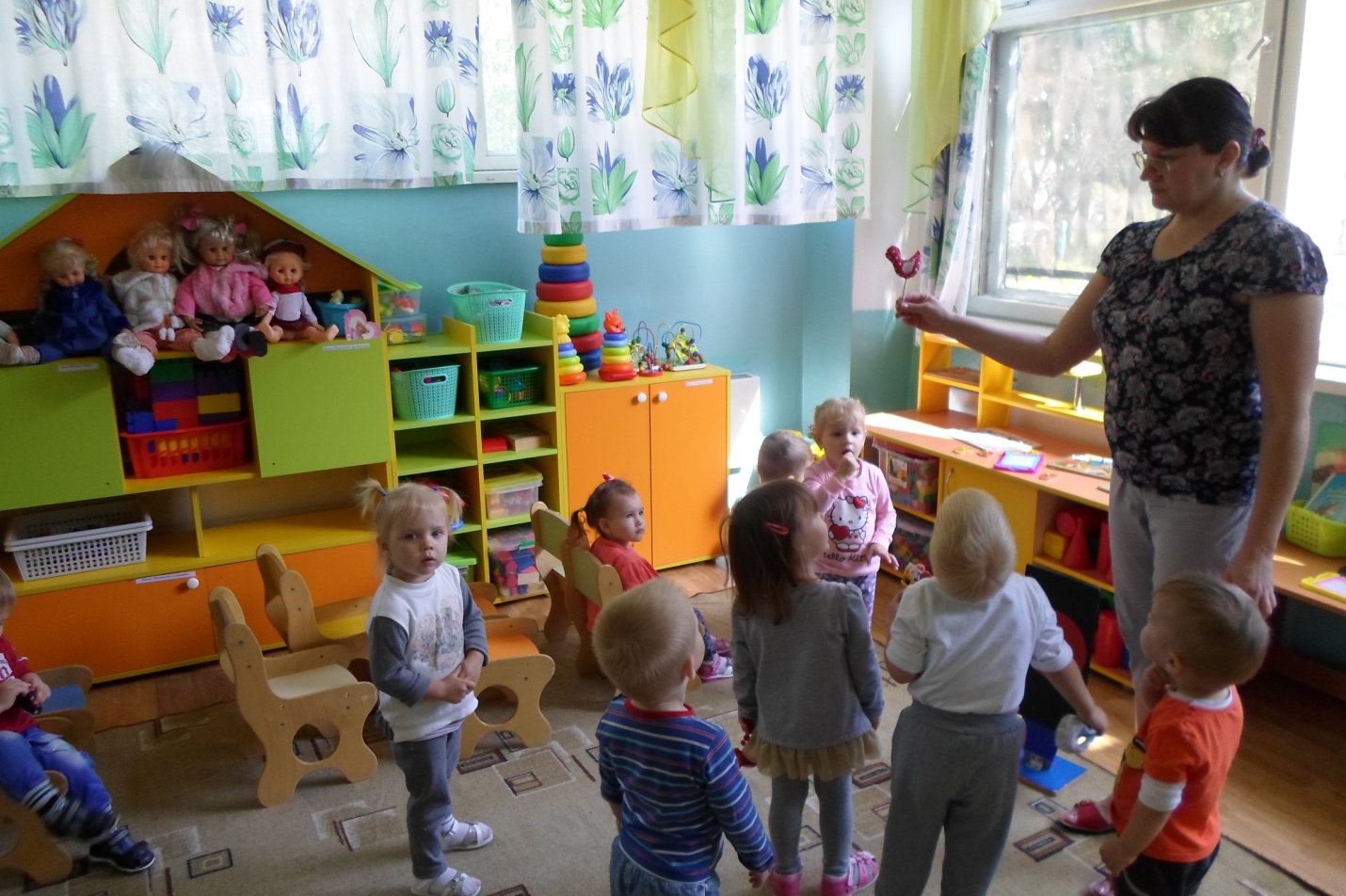 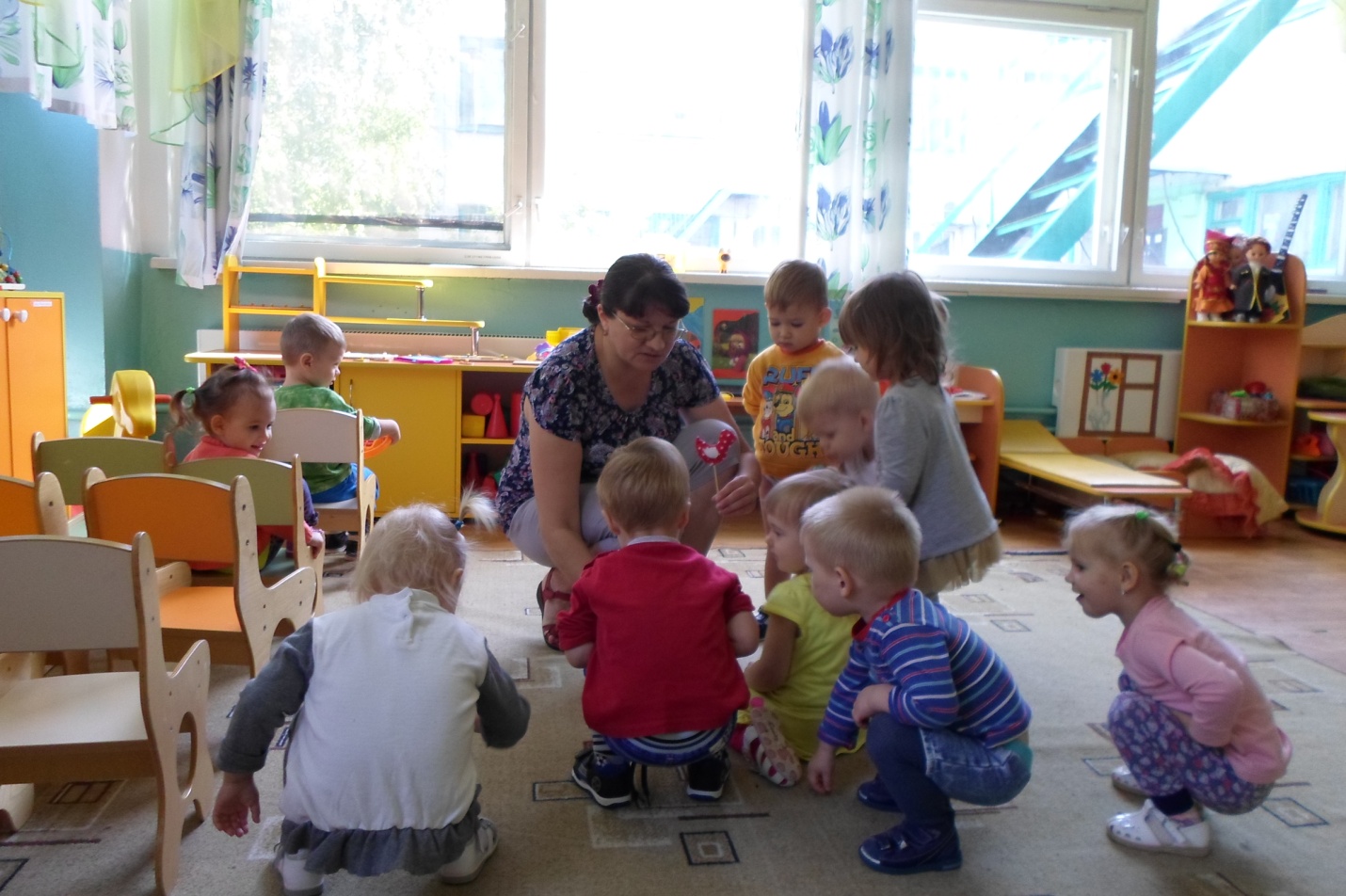 Далее дети находят зайчика, который бегал по дороге  и попал под машину, лечат его.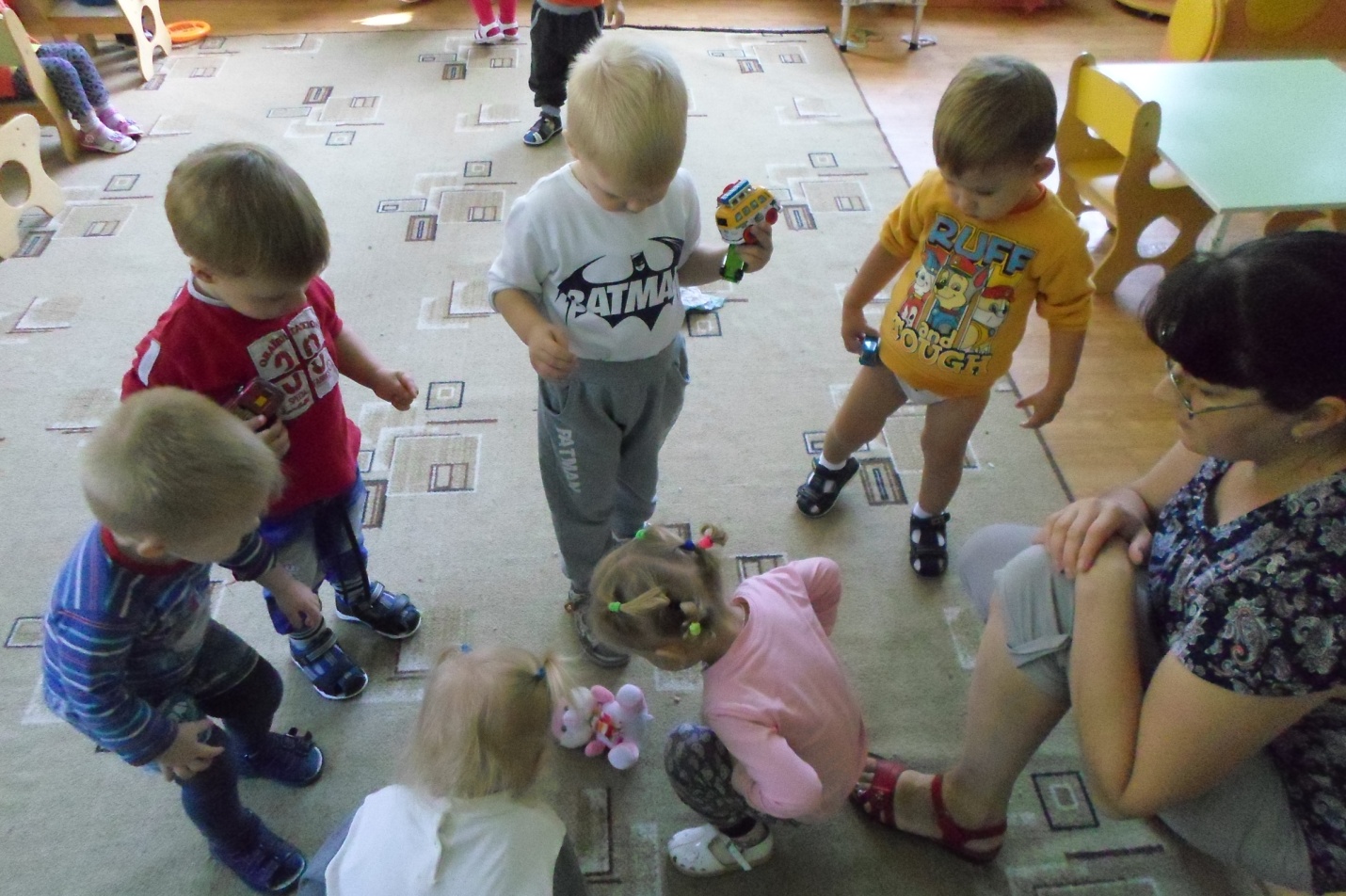 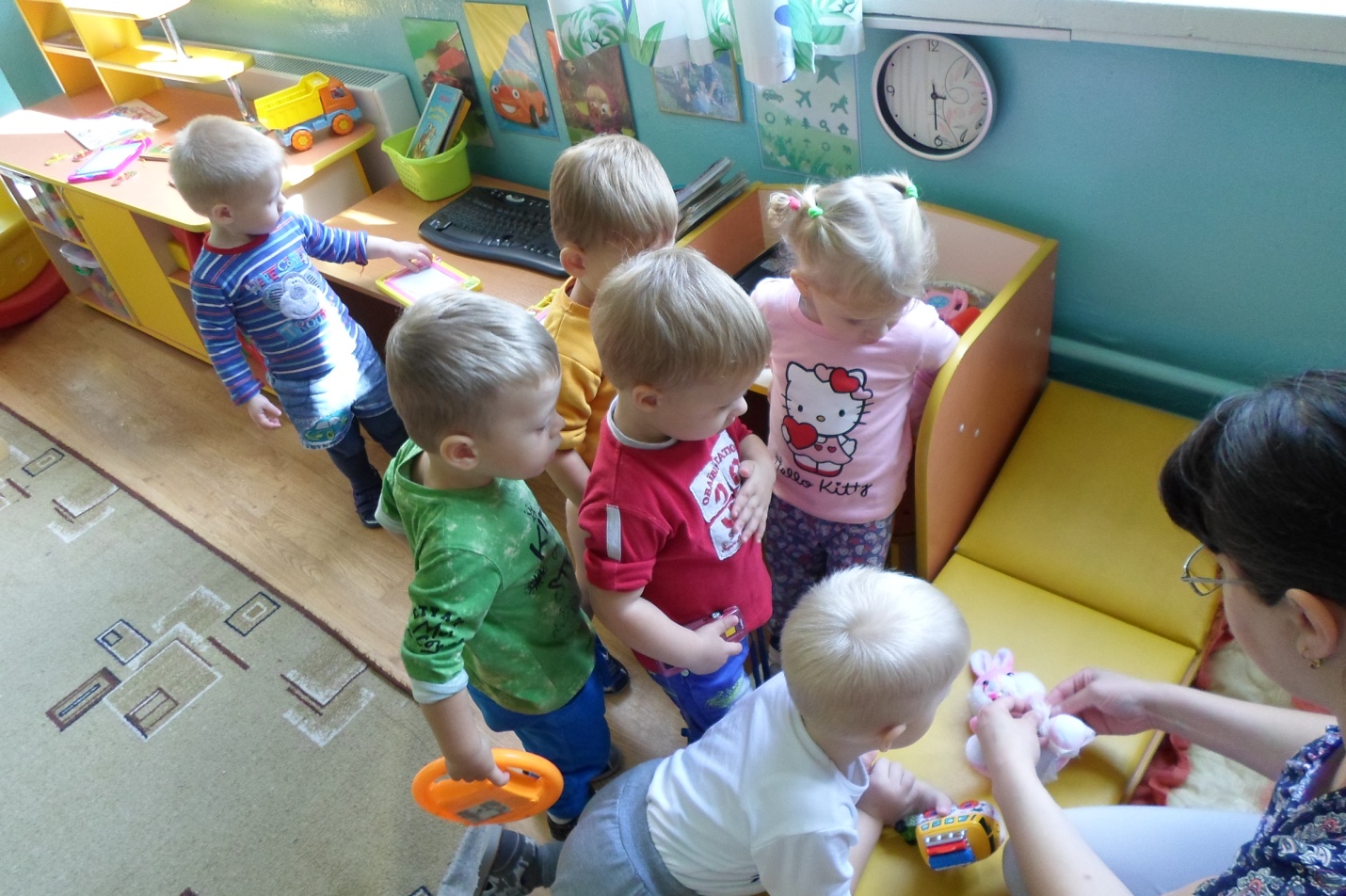 В конце занятия дети играют в игру «Красный-зеленый».